LA VOCAL  OObserva.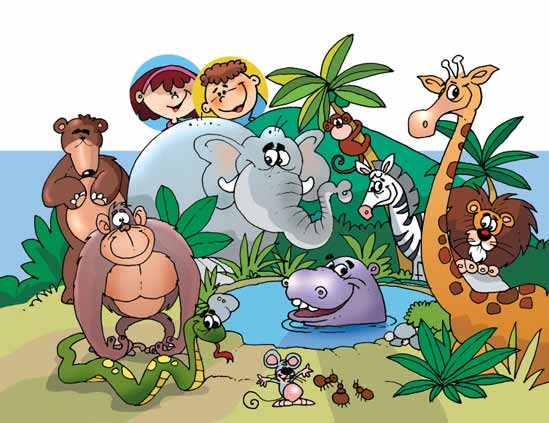 ACTIVIDADESResponde a las preguntas.¿Cómo  se llaman estos animales?¿Por qué se les llama “salvajes”?¿Por qué el niño y la niña dirán “¡oooh!”?Adivina que animales son.¿Cuál es el animal que se baña con  la trompa?De rama en rama y de salto en salto, llega a los árboles más altos.¿Cuál es el animal que tiene rayas y no es cuaderno?Silenciosa, astuta y observadora, se acerca a su presa y… ¡la devora!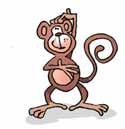 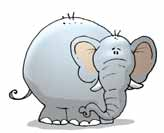 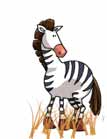 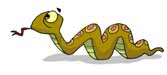 Juega a encontrar sonidos.Dicta palabras que empieza con la vocal o. Dicta  palabras que termina en la vocal o.¿En qué nombres de tus compañeros suena o?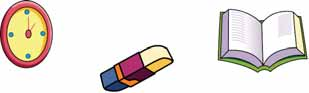 Juega a veo, veo. _Veo, veo_ ¿Qué ves?_ Veo objetos de la clase cuyos nombres suena o.Señala la vocal o.Aprende esta rima y busca la vocal o.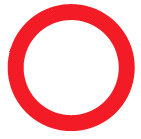 Salió la o, salió la oY nunca más volvió.Fue  comer tamalY se engordó.Busca la o en los nombres.Recorta y pega  objetos en cuyo nombre suene o.Descubre que letra falta. Complétalos con letras móviles.Marca  con una X las palabras que tengan la vocal o.Escribe la vocal que falta.	         __ído	       __veja  __soColorea el recuadro donde se encuentra la vocal o, O.AeOuEaioiUaeouIAAuoiEeuOiIuAaoUeoAiuaoEuuOaIeioUaouAeoEiaOieIUaoeaEuiAoOIauAUoieOaiuEeiU